Identification of Behavioral and Clinical Predictors of Early HIV Infection (Project DETECT)OMB No. 0920-1100June 11, 2018(Change requested March 15, 2021)Supporting Statement Part ACONTACT:Kevin DelaneyEpidemiologist, Special Studies and Diagnostics TeamDivision of HIV/AIDS PreventionCenters for Disease Control & Prevention1600 Clifton Rd, NE, MS E-46Phone (404) 639-8630Fax (404) 639-8640khd8@cdc.govTable of ContentsSection	A.	JustificationCircumstances Making the Collection of Information Necessary Purpose and Use of the Information Collection Use of Improved Information Technology and Burden ReductionEfforts to Identify Duplication and Use of Similar Information Impact on Small Businesses or Other Small EntitiesConsequences of Collecting the Information Less Frequently Special Circumstances Relating to the Guidelines of 5 CFR 1320.5 Comments in Response to the Federal Register Notice and Efforts to Consult Outside the Agency Explanation of Any Payment or Gift to Respondents Protection of the Privacy and Confidentiality of Information 	Provided by RespondentsInstitutional Review Board (IRB) and Justification for Sensitive 	Questions Estimates of Annualized Burden Hours and Costs Estimates of Other Total Annual Cost Burden to Respondents and Record Keepers Annualized Cost to the Government Explanation for Program Changes or Adjustments Plans for Tabulation and Publication and Project Time Schedule Reason(s) Display of OMB Expiration Date is Inappropriate18. 	Exceptions to Certification for Paperwork Reduction Act  	SubmissionsExhibits	Table A12A. Estimate of Annualized Burden HoursTable A12B  Annualized Cost to RespondentsTable A14A. Annualized Cost to GovernmentTable A16. Project Time ScheduleTable B4. Table of MeasuresList of AttachmentsA.	JUSTIFICATIONA. 1 Circumstances Making the Collection of Information NecessaryThe Centers for Disease Control and Prevention (CDC), National Center for HIV/AIDS, Viral Hepatitis, STD, and TB Prevention (NCHHSTP), Division of HIV/AIDS Prevention (DHAP) requests a non-substantive change of the currently approved “Identification of Behavioral and Clinical Predictors of Early HIV Infection (Project DETECT)” (0920-1100, Expiration date January 31, 2022).CDC awarded a contract (CDC 200-2014-61285) to the University of Washington (UW) from 2014-19 to conduct Project DETECT. The project had two goals. The first goal was to characterize the performance of new HIV tests for detecting established and early HIV infection at the point of care (POC), relative to each other and to currently used gold standard tests which are processed in a centralized laboratory rather than at POC. Currently available POC tests are less sensitive than those to be evaluated at detecting early HIV infection. The second goal was to identify behavioral and clinical predictors of early HIV infection. CDC staff will use data collected to update HIV testing guidelines. If differences in behavioral or clinical characteristics can be used to distinguish those most likely to have early infection, CDC will provide this information to HIV test providers to help them choose which HIV tests to use, and to target tests appropriately to persons at different levels of risk. An estimated 38,000 new HIV infections occur each year in the United States (1). In 2016-2017, most new infections occurred among young Black/African American and Hispanic/Latino men who have sex with men (MSM), and more than half of new HIV infections were reported in southern states and Washington, DC (2). The first few weeks after HIV infection, referred to as the acute HIV infection stage, comprise the stage when there is no detectable HIV-specific antibody response and HIV infection can only be detected by testing for HIV virus directly. The early detection of HIV infection, particularly during the acute stage, serves a public health need because those with acute infection have large amounts of circulating HIV virus and thereby have an increased risk of transmitting infection (3).  Early detection allows diagnosed persons to receive treatment to stay healthy, and has also been shown to reduce risk behaviors, thereby decreasing the likelihood of transmitting HIV to others (Cohen et al. 2013, reference in Appendix 3). Diagnosing persons during early infection is particularly important as it is during this phase that HIV-infected persons are highly infectious because of the large quantity of virus in their blood. In this early stage of infection, the body has not mounted an antibody response, so those who are recently infected may test negative for HIV antibodies. Many MSM and others at high risk are tested for HIV in settings where POC rapid tests are often used. These tests, which typically are designed to detect HIV antibodies, cannot identify individuals with early infection and can provide false reassurance of HIV-negative status. If these MSM continue to engage in high-risk behaviors during this early phase of their infection, they may unwittingly be placing their sex partners at very high risk of acquiring HIV infection (Brenner et al., reference in Appendix 3).  Several new HIV tests have recently been approved by the US Food and Drug Administration (FDA), or are expected to be approved soon. These tests can be conducted using blood from a finger stick or oral fluid from a mouth swab. Some of the new tests can detect early infection by identifying the virus (called molecular tests), while other new tests can pick up early antibody response sooner than older HIV tests. Molecular tests are more expensive to conduct compared to currently available tests that only detect antibodies, so the feasibility of using these tests in POC settings may depend on the extent to which these tests can be targeted to those most likely to have early infection.  Although manufacturers seeking approval of HIV tests conduct studies to demonstrate device safety and efficacy, their clinical trials are not designed to evaluate important aspects that determine the public-health impact of these tests (e.g., the implementation logistics and feasibility of using different HIV tests for different populations in POC settings, such a doctor’s office).  In addition, these studies do not compare tests to one another and typically compare performance of new tests to that of diagnostic tests analyzed in centralized laboratories rather than at POC.  Therefore, CDC is sponsoring this data collection to assess the performance of these new HIV tests in point of care settings among persons at high risk of early HIV infection. This information is expected to be used to guide the efficient application of these new tests to maximize identification of HIV infections and further enhance the effectiveness of disease control efforts. Without this information CDC would not be able to exercise its leadership function with regard to identification and control of HIV infection. Since the time of the last OMB approval (January, 2019), the University of Washington published the findings and protocol for Project DETECT in JMIR Research Protocols (Stekler JD, Violette LR, Clark HA, et al. Prospective Evaluation of HIV Testing Technologies in a Clinical Setting: Protocol for Project DETECT. JMIR Res Protoc 2020;9(1):e16332:1). Between September 2015 and March 2019, there were 14,990 Project DETECT-eligible visits. They enrolled and tested 1,037 people at risk of HIV, 198 with established HIV infection, and 96 with initial or newly diagnosed infection.  Based on the testing conducted among these participants, 27 had discordant tests and were enrolled and followed in Phase 2 (see Figure 1.1). We requested a 3-year extension of this OMB approval in order to collect data from at least 100 persons with discordant HIV results. The study implementers have recently focused efforts on identifying individuals with early infection in order to achieve the objective of reaching at least 100 persons with discordant results by the completion of the study in 2022.A.2 Purpose and Use of the Information CollectedThe Centers for Disease Control and Prevention (CDC) provides guidelines for HIV testing and diagnosis in the United States, as well as programmatic technical guidance for its grantees. CDC will evaluate HIV laboratory testing recommendations at least every five years and update guidelines when necessary. CDC will use data collected through this project, in conjunction with laboratory evaluations conducted at CDC, to inform HIV testing guidelines. In addition, data collected under this information collection request will provide information to help HIV test providers choose which HIV tests to use and to help them target tests appropriately to persons at different levels of risk. The data collection will serve three primary purposes:  1) Compare the performance characteristics of new POC HIV tests for detection of early infection, 2) ascertain whether a questionnaire administered at clinic intake can identify persons at highest risk of infection (most likely to have early infection) accurately enough to target the use of POC tests for early infection, and 3) describe the potential impact of earlier diagnosis of infected persons for curtailing HIV transmission, as defined by incidence of specific sexual behaviors and activities.For this project, it is expected that one of the largest samples to date of persons with early HIV infection will be assembled, providing a unique opportunity to better understand the behavioral and clinical predictors of early infection. CDC has awarded two Cooperative Agreements under RFA-PS-20-001 to the University of Washington (UW) and Johns Hopkins University (JHU) to continue Project DETECT started by the UW contract. The project will be conducted by the University of Washington (UW) at the Public Health Seattle and King County (PHSKC) Sexual Health Clinic and Madison Clinic and at JHU sites (John G. Bartlett Specialty Practice, Baltimore City Health Department STD Clinic, Johns Hopkins Emergency Department) as a 3-year cooperative agreement conducted in three concurrent phases (see Figure 1.1) with information collection at phases 1 and 2.  A pre-study screen based on risk behavior reported on the clinic’s standard intake forms will comprise a phase 0 which is not part of this information collection request (see Attachment 13, Figure A). Approximately 12,500 persons per year presenting for an HIV test at the UW and JHU clinics will complete the standard intake form which will be used in this study to limit the evaluation of the new testing technologies in phase 1. Phase 1 is limited to up to 200 HIV-infected persons per year (recruited from the UW PHSKC STD clinic and JHU emergency department and STD clinic to increase the sample size for the evaluation of test performance [objective 1]) and up to 1,667 persons at highest risk for HIV infection including MSM, transgender women, minorities, and persons who inject drugs (PWIDs)(recruited from the UW and JHU clinics and emergency department). Therefore, Phase I will include 1,867 respondents (1,667 at high-risk and 200 HIV-positive). In phase 1 of the study we will evaluate test performance (objective 1) by collecting specimens for testing with the HIV testing technologies being evaluated (see Attachment 13, Table 1).  All test results, as well as results from an additional behavioral survey (Enrollment Survey B: Attachment 7), will be reported to the CDC (for evaluation of objective 2; see Attachment 13, Figure A).  Phase 1 participants with discordant test results (i.e., those with reactive results on at least one screening test and non-reactive results on another screening test), will be eligible for Phase 2.  In phase 2 we seek to describe the difference in days to detection for the new HIV tests on different specimen types collected (objective 1).  Phase 2 participants will undergo frequent follow-up testing until they are positive on all tests being evaluated, or until they have two consecutive visits with negative test results on all tests (indicating reactive phase 1 tests were false-positive), or completion of 70 days of follow-up.  At each return visit a Symptom and Care Survey (Attachment 9) will be administered to assess the presence of symptoms during HIV seroconversion (objective 2) and the effects of HIV treatment on test performance (objective 1).  It is expected that up to 50 participants per year will enter phase 2 of the study, of which approximately 16 participants will complete the study with false positive results and up to 32 participants will complete phase 2 follow-up with seroconversion. Based on previous experience in the PHSKC clinic, we expect that approximately 2 participants who begin phase 2 of the study will be lost to follow-up. A follow-up behavioral survey (Attachment 8) will be conducted at the end of phase 2 to assess changes in behavior after diagnosis (objective 3). All test results, as well as results from the Symptom and Care Surveys (Attachment 9), and the follow-up Behavioral Survey (Attachment 8) will be reported to the CDC (see Attachment 13, Figure A). Non-substantive changes to the data collection instruments will be made with this ICR.Figure 1.1. Description of Study Phases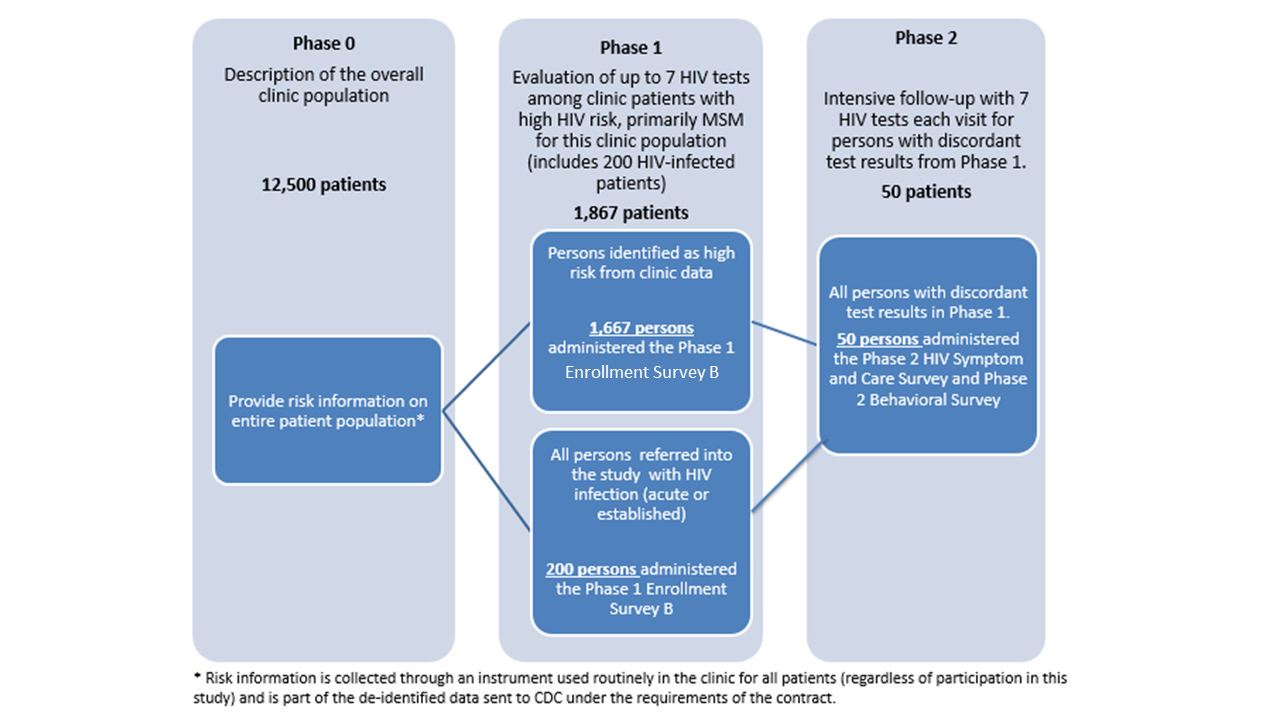 The information from this study will be used to help HIV providers more effectively target the tests designed to detect early HIV infection, which are the most expensive HIV tests, and are most appropriately used to test those at highest risk of infection. To identify predictors of seroconversion, such as differences in sexual and illicit drug use behaviors and clinical signs of early infection, behavioral and clinical characteristics will be compared among uninfected persons, persons with early infection and persons with established infection (objectives 2 and 3). The UW and JHU clinical sites are well suited for this work, given the high testing rates and high incidence rates among MSM and at-risk populations in Seattle and Baltimore. Because selected populations in these cities are encouraged to test multiple times per year, the clinics have a high probability of identifying early HIV infection among those who do test positive. Additionally, the participation of Johns Hopkins Emergency Department for this project will allow for the inclusion of a wider variety of sub-populations with different risk factors for HIV infection including transgender women, minorities, and PWIDs.CDC provides guidelines for HIV testing and diagnosis for the United States, as well as technical guidance for its grantees. CDC will use the HIV testing data collected in this project to update these guidance documents to reflect the latest available testing technologies, their performance characteristics, and considerations regarding their use. CDC will also use information collected to describe behavioral and clinical characteristics of persons with early infection to help HIV test providers (including CDC grantees) choose which HIV tests to use and guide them to target tests appropriately to persons at different levels of risk. This information will primarily be disseminated through guidance documents (e.g., guidelines for HIV testing in non-clinical settings) and peer-reviewed journal articles. A.3 Use of Improved Information Technology and Burden ReductionOne hundred percent of the proposed information collection will be collected via an electronic Computer Assisted Self-Interview (CASI) survey, such as Research Electronic Data Capture (REDCaP). Participants will complete the surveys on an encrypted computer, with the exception of the Phase 2 Symptom and Care Survey, which will be administered by a research assistant and then electronically entered into the CASI system.  Use of the CASI minimizes burden by efficiently moving the user through skip patterns automatically and at their own pace. For the Phase 2 survey administered at each follow-up visit, the CASI software will pre-populate some information from the participant’s last clinic visit (e.g., race/ethnicity, age) to further reduce time burden for the participants.   CASI-based data collection methods have additional benefits compared to paper surveys. These include: 1) pre-programmed skip patterns to ensure that respondents are not asked irrelevant questions, and 2) automated validation checks incorporated into the behavioral survey to assist the respondent when incomplete or implausible responses are provided.  The latter eliminates the need for data cleaning associated with data entry and the errors listed above, resulting in a reduction in the time between the last interview and the production of a final analysis dataset. A.4 Efforts to Identify Duplication and Use of Similar InformationWe reviewed currently funded programs and did not identify potential areas of duplication. We are not aware of any department or agency that collects data on the association of results from multiple HIV tests in point of care settings with behavioral and clinical predictors of early HIV infection.A.5 Impact on Small Businesses or Other Small EntitiesThis data collection will not involve small businesses.A.6 Consequences of Collecting the Information Less FrequentlyThe proposed project involves a one-time data collection from Phase 1 participants. Phase 2 participants will be followed up only until their test results are concordant. There are no legal obstacles to reducing burden. A.7 Special Circumstances Relating to the Guidelines of 5 CFR 1320.5This request fully complies with regulation 5 CRF 1320.5.A.8 Comments in Response to the Federal Register Notice and Efforts to Consult Outside the AgencyA 60-day federal register notice to solicit public comments was published on 8/21/2018, Volume 83, Number 162, Pages, 42301-42302. One public comment was received (attachment 2a). CDC’s standard response was sent.Consultations were conducted in March 2014 with HIV testing facilities serving MSM in different regions of the United States. All names, affiliations and contact information are included in Table 8-A-1. The consultations were conducted to assess the feasibility of the proposed evaluation of HIV tests and behavioral data collection for the project. In addition, experts provided feedback on the behavioral and clinical indicators that would be most relevant to collect for this project. Table A-8-1: Persons Consulted in the Development of Project DETECTA.9 Explanation of Any Payment or Gift to RespondentsRecruiting participants with early HIV infection and retaining them is central to the success of the proposed research project. To promote recruitment and retention, given the intensive follow-up process and discomfort of specimen collection, tokens of appreciation will be provided to respondents.   Tokens of appreciation for respondents have been shown to increase response rates, which in turn improves the validity and reliability of the data (Abreu and Winters 1999; Shettle and Mooney 1999; full references in Attachment 3). A meta-analysis of survey methodologies (Church 1993; reference in Attachment 3) found that cross-sectional studies using prepaid monetary tokens of appreciation yielded an average increase in response rates of 19.1 percentage points, representing a 65% average increase in response. Edwards et al. (2002, reference in Attachment 3) reported similar results in a subsequent meta-analysis. With very few exceptions, reports of more recent experiments are consistent with results reported by Church and Edwards et al.  These results support the use of tokens of appreciation in phase 1 of the proposed study, which has a cross-sectional design.  Jackle and Lynn (2008, reference in Attachment 3) found that tokens of appreciation at multiple visits in a longitudinal study decreased attrition at all visits. In addition, other federal surveys use tokens of appreciation for respondents.  For example, the National Health and Nutrition Examination Survey (NHANES, OMB No. 0920-0950, exp. 12/31/2019), which combines questionnaire responses and physical examinations, as for Phase 2 of the proposed project, has used tokens of appreciation since it began in the 1960s.  For the proposed data collection, UW and JHU will provide up to $40 to participants for the Phase 1 study visit and up to $50 per study visit for participants followed longitudinally in Phase 2. The token amounts in this study are consistent with an HIV testing study conducted by UW among MSM in the Seattle metropolitan area (Stekler et al 2013, reference in Attachment 3). This study differs from the previous UW study in that the previous study consisted of a one-time clinic visit without collection of any type of blood or oral fluid specimen.  The current study is substantially more intrusive as it involves:  study visits with specimen collection procedures that can be uncomfortable (e.g., oral swabs and a venous blood draw for Phase 1, and for Phase 2, oral swabs, 6 finger stick blood draws and a venous blood draw every few days for up to 70 days – which though not dangerous are painful and medically unnecessary); requests for sensitive information about participants’ behavior during each visit (Enrollment Survey in Phase 1; and for Phase 2, 5 minutes for the Symptom and Care Survey and 30 minutes for the Behavioral Survey).  repeated travel to the clinic every few days to undergo study procedures which is inconvenient as the clinic does not have extended hours. Without providing the tokens of appreciation, UW and JHU would not be able to recruit and retain the required number of individuals necessary to meet the goals of the study in the required timeframe. A.10 Protection of the Privacy and Confidentiality of Information Provided by Respondents The CDC Privacy Officer has assessed this package for applicability of 5 U.S.C. § 552a. The Privacy Act is not applicable because PII is not being collected under this CDC funded activity. Any personally identifiable information (PII) is collected as part of standard clinic intake forms that are not collected exclusively for this study and only de-identified data are sent to CDC.A privacy impact assessment (PIA) was conducted to ensure the protections of the collected information. Only Johns Hopkins University and University of Washington will have access to PII. A Certificate of Confidentiality was obtained by the UW (Attachment 4) for the initial Detect project. CDC provides a Certificate of Confidentiality automatically and therefore, the sites will not need to apply for one. The de-identified, but sensitive information from the behavioral surveys will be transmitted monthly to the CDC via an encrypted File Transfer Protocol (FTP) site. At no time will CDC receive any identifying information such as names; instead, CDC will receive datasets containing a unique identification number (ID) for each participant. The database maintained by UW and JHU must be approved through the Data Security Certification and Accreditation process overseen by the CDC Information Technology Office. A.11 Institutional Review Board (IRB) and Justification for Sensitive QuestionsIRB ApprovalThe protocol for Project DETECT has been reviewed and approved by UW’s Institutional Review Board (IRB). The approval letter is included as Attachment 5. The IRB-approved questionnaires are included as Attachments 7, 8 and 9 and the approved consent forms are included as Attachments 10 and 11. JHU will submit the protocol and questionnaires to their IRB prior to beginning data collection. The objectives of Project DETECT and its goal to inform HIV testing guidelines and HIV test providers regarding diagnosing early HIV infection cannot be accomplished without the collection of sensitive information regarding HIV risk, such as sexual behavior, drug use behavior (including injection drug use), as well as information on HIV/AIDS status, medical history and sexual orientation. Collection of these data will be used to identify predictors of early HIV infection, which can help HIV test providers more effectively use the tests designed to detect early HIV infection, which are the most expensive HIV tests. Sensitive QuestionsThe context in which questions will be asked helps to overcome their potential sensitivity and to emphasize to the respondent the legitimate need for the information:Nearly all questions allow for responses of “don’t know” or “refuse to answer.” Consent forms make it clear that the survey is sponsored by CDC and implemented by UW and JHU and that the information will be put to important uses (Attachments 10 and 11). Local phone numbers are provided if the participant has questions about the survey.The questionnaires (except for the HIV Symptom and Care Survey in Phase 2) are self-administered and carefully organized to lead smoothly from one topic to another. Transitions are made clear to participants and the need for the information explained. Assurances about the privacy of the data are reiterated. A.12 Estimates of Annualized Burden Hours and CostsIn the previous Project DETECT, UW did not enroll the estimated number of respondents and the estimated burden was not achieved, therefore, for this request we are decreasing the estimated burden from 2,110 to 1,594 hours. It is estimated that UW and JHU together will recruit and enroll the same number of participants as reflected in the current burden Table (Exhibit 12.A) with a shorter length of time for survey completion (based on the findings from the initial Project Detect). For the initial Project Detect, UW used both Survey A and Survey B, however, both UW and JHU have agreed to use only Survey B. Survey A (Attachments 6a and 6b) has been removed from this ICR.     The estimate of annualized burden hours for this data collection is 1,594 hours; details are provided in exhibit 12.A. For the proposed information collection, approximately 2,334 persons will be recruited annually into the study and undergo the consent process(Attachment 10a and 10b). The participant will take approximately 15 minutes to read the Phase 1 consent form. We estimate that 20% of persons approached and consented will not be interested in completing the HIV testing and behavioral survey. Therefore, it is estimated that 1,867 will participate in Phase 1 of the study during each 12-month period. Of these 1,867 participants, 1,667 identified as high risk per clinic data will be recruited from the UW and JHU sites and will complete the Phase 1-Enrollment Survey B,  and 200 with HIV infection will be referred from other clinics and will also complete the Phase 1 – Enrollment Survey B (Attachment 7a and 7b). New information from the experience implementing these Surveys provided an updated estimated average of 30 minutes for Survey B.     Among these 1,867 participants from Phase 1, an estimated maximum of 50 persons will participate annually in Phase 2 of the study. Reading the Phase 2 consent form (Attachment 11a and 11b) is estimated to take 15 minutes. Completion of the Phase 2 HIV Symptom and Care Survey (Attachment 9a and 9b) is estimated to take 5 minutes for each of up to 9 follow-up visits. The Phase 2 behavioral survey (Attachment 8a and 8b) will be completed at the end of follow-up and is estimated to take 30 minutes.A.12.B. 		Estimated Annualized Costs The annualized cost to respondents for the burden hours is estimated to be $40,998; details are provided in Exhibit A.12.B.  The estimates of hourly wages were based on mean wages for all occupations National Compensation Survey: Occupational Wages in the United States May 2019, “U.S. Department of Labor, Bureau of Labor Statistics.” Available at: https://www.bls.gov/oes/current/oes_nat.htm  A.13 Estimates of Other Total Annual Cost Burden to Respondents and      Record KeepersThere are no other costs to respondents associated with this proposed collection of information.A.14 Annualized Cost to the Federal GovernmentThe annualized cost to the government is $1,370,814. Exhibit 14.A	Estimated Cost to the Government *Salary estimates were obtained from the US Office of Personnel Management salary scale at https://www.opm.gov/policy-data-oversight/pay-leave/salaries-wages/salary-tables/20Tables/html/ATL.aspx The personnel related to the Project DETECT data collection include project officers (epidemiologists) at the GS-13 and 14 levels. A.15 Explanation for Program Changes or AdjustmentsBurden has decreased from the burden shown in the current inventory.New information from implementing surveys during the first DETECT project provided an updated estimate of 30 minutes for Phase 1 Enrollment Survey B. This change decreases the burden hours and the estimated annualized cost to the respondents. A.16 Plans for Tabulation and Publication and Project Time ScheduleData collection will be conducted during the 3-year period after OMB approval. It is expected that the project will take 6 years to complete and the investigators anticipate submitting an extension request after 3 years. Data analysis will occur within 12 months of final data collection. The following is a brief overview of the DETECT Timeline.Exhibit 16.A	Project Time ScheduleA.17 Reasons(s) Display of OMB Expiration Data is InappropriateThe OMB Expiration Date will be displayed.  No exception is requested.A.18 Exceptions to Certification for Paperwork Reduction Act 	SubmissionThere are no exceptions to the certification.Attachment numberDocument description1Section 301 of the Public Health Service Act260-Day Federal Register Notice3References4Certificate of Confidentiality Approval5IRB approval7aPhase 1 Enrollment Survey B (English)7bPhase 1 Enrollment Survey B (Spanish)8aPhase 2 Behavioral Survey (English)8bPhase 2 Behavioral Survey (Spanish)9aPhase 2 HIV Symptom and Care Survey (English)9bPhase 2 HIV Symptom and Care Survey (Spanish)10aPhase 1 Consent Form (English)10bPhase 1 Consent Form (Spanish)11aPhase 2 Consent Form (English)11bPhase 2 Consent Form (Spanish)12aSurvey Screen Shots (English)12bSurvey Screen Shots (Spanish)13Supplemental Study Information14Project DeterminationLos Angeles Gay and Lesbian Center Risa Flynn, Research Program Managerrflynn@lagaycenter.orgBob Bolan, Medical Director and Director of Clinical Research1625 N. Schrader BlvdLos Angeles, CA 90028-6213323-993-7400bbolan@lagaycenter.orgWhitman Walker ClinicDr. Rick Elion, Director of Clinical Researchrelion@whitman-walker.orgMeghan Davies, Director of Community HealthMdavies@whitman-walker.orgJustin Schmandt, Research Managerjschmandt@wwc.orgMegan Coleman, Research Coordinator/Nurse Practitionermcoleman@whitman-walker.org1701 14th St, NW
Washington, DC 20009202-745-7000 Callen-Lorde ClinicAnita Radix, Director of Clinical Research356 W 18th StNew York, NY 10011
212-271-7200ARadix@callen-lorde.orgHoward Brown ClinicDaniel Pohl, Director of HIV/STI PreventionDanielp@howardbrown.orgDavid Munar, President and CEODMunar@howardbrown.orgKristin Keglovitz, Associate Medical DirectorKristinK@howardbrown.org4025 N. Sheridan Road
Chicago, IL 60613
773-388-1600Exhibit A12A.	  Estimate of Annualized Burden HoursExhibit A12A.	  Estimate of Annualized Burden HoursExhibit A12A.	  Estimate of Annualized Burden HoursExhibit A12A.	  Estimate of Annualized Burden HoursExhibit A12A.	  Estimate of Annualized Burden HoursExhibit A12A.	  Estimate of Annualized Burden HoursType of RespondentForm NameNumber ofRespondentsNumber ofResponses perRespondentAverage MinutesPer ResponseTotal ResponseBurden(Hours)Persons eligible for studyPhase 1 Consent 2,334115/60584Enrolled participantsPhase 1 Enrollment Survey B  1,867130/60934Enrolled participantsEnrolled participantsPhase 2 Consent 50115/6013Enrolled participantsPhase 2 HIV Symptom and Care survey5095/6038Enrolled participantsPhase 2 Behavioral Survey 50130/6025Total1,594Exhibit A12B.  Annualized Cost to RespondentsExhibit A12B.  Annualized Cost to RespondentsExhibit A12B.  Annualized Cost to RespondentsExhibit A12B.  Annualized Cost to RespondentsExhibit A12B.  Annualized Cost to RespondentsType of RespondentForm NameTotal Burden HoursHourly wage rateTotal respondent costsPersons eligible for studyPhase 1 Consent 584$25.72$15,020Enrolled participantsPhase 1 Enrollment Survey B  834$25.72$21,450Enrolled participantsPhase 1 Enrollment Survey B  100$25.72$2,572Enrolled participantsPhase 2 Consent 13$25.72$334Enrolled participantsPhase 2 HIV symptom and care survey38$25.72$977Enrolled participantsPhase 2 Behavioral Survey 25$25.72$643Total$40,998Expense Type(Based on FY14 dollars)Expense ExplanationAnnual Costs (dollars)Direct Costs to the Federal GovernmentDETECT PersonnelEpidemiologist-13  (2) 100%$224,276Epidemiologist-14  (1) 25%$33,127Site Visit (2 trips x 2 staff)$6,000Total direct costs to federal government$263,403Contractor and Other Expenses*Cooperative Agreement#RFA-PS-20-001Salary and Wages$402,892 Fringe benefits$131,960 Equipment$15,354 Supplies$123,374 Other$125,731 Indirect costs$308,101 Total contractor and other expenses$1,107,411 TOTAL COST TO THE GOVERNMENT$1,370,814 ActivityTime ScheduleInitiate recruitment Immediately after OMB approvalConduct Phase 1 1 month – 3 years after OMB approvalConduct  Phase 22 months – 3 years after OMB approvalData management1 month – 3 years after OMB approvalAnalysis Within 6 months of project completionPublicationWithin 12 months of project completion